ข้อควรคำนึงการใช้สารเคมีฆ่าแมลงชนิดหนึ่ง จะทำให้เกิดการระบาดของแมลงชนิดอื่นได้ เนื่องจากสารฆ่าแมลงทำให้แมลงศัตรูธรรมชาติที่มีอยู่ตายไป แมลงชนิดอื่นจึงเจริญเติบโต แพร่ระบาดโดยไม่มีแมลงศัตรูธรรมชาติควบคุม ทำให้เกิดการระบาดของแมลงชนิดใหม่ได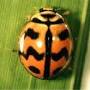 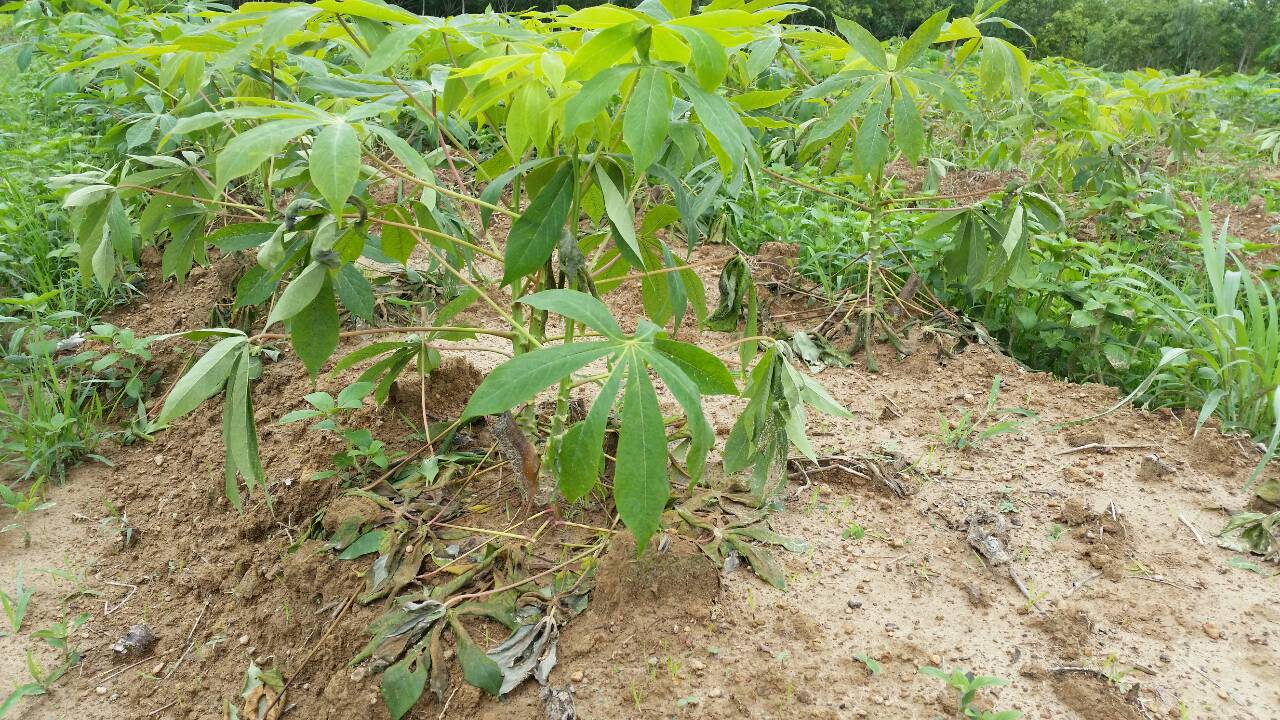 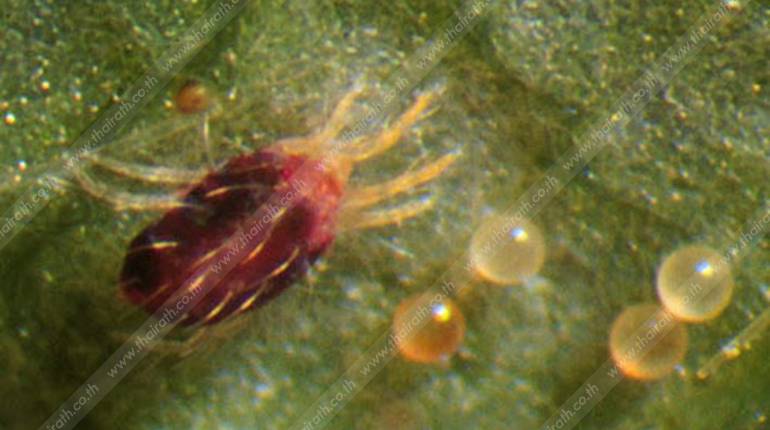 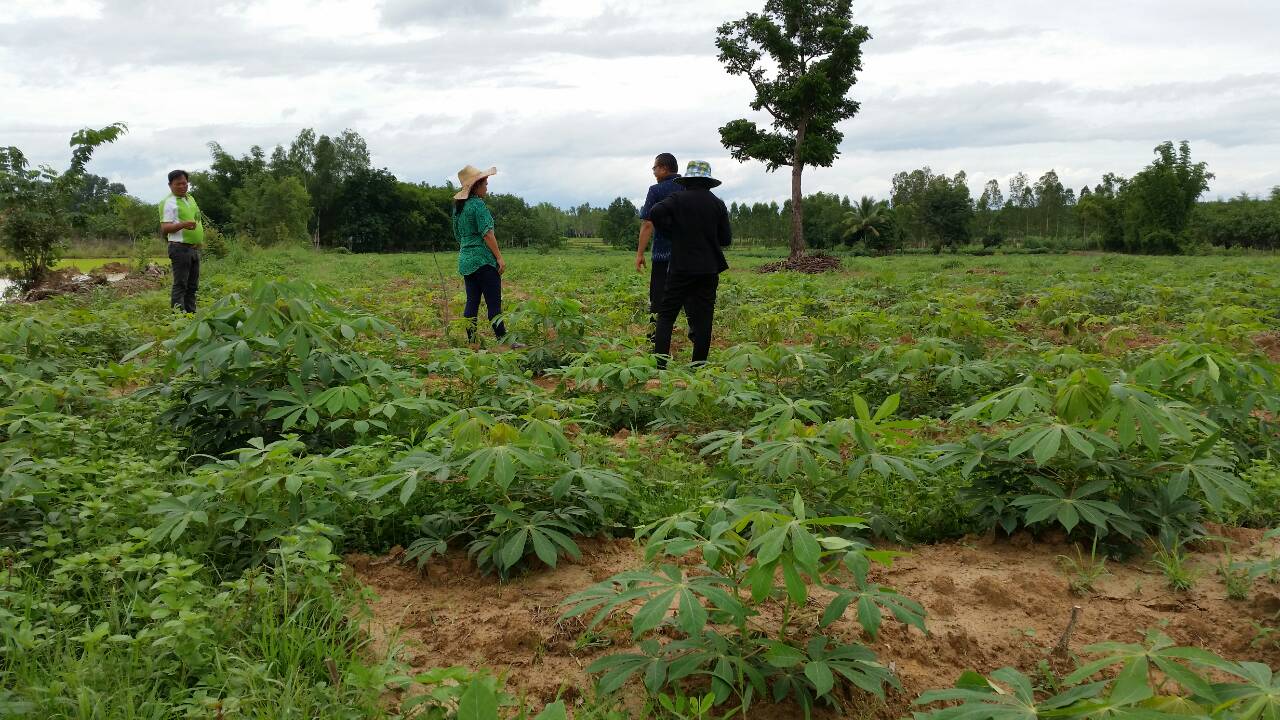 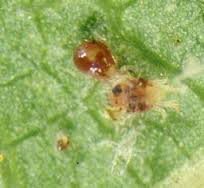 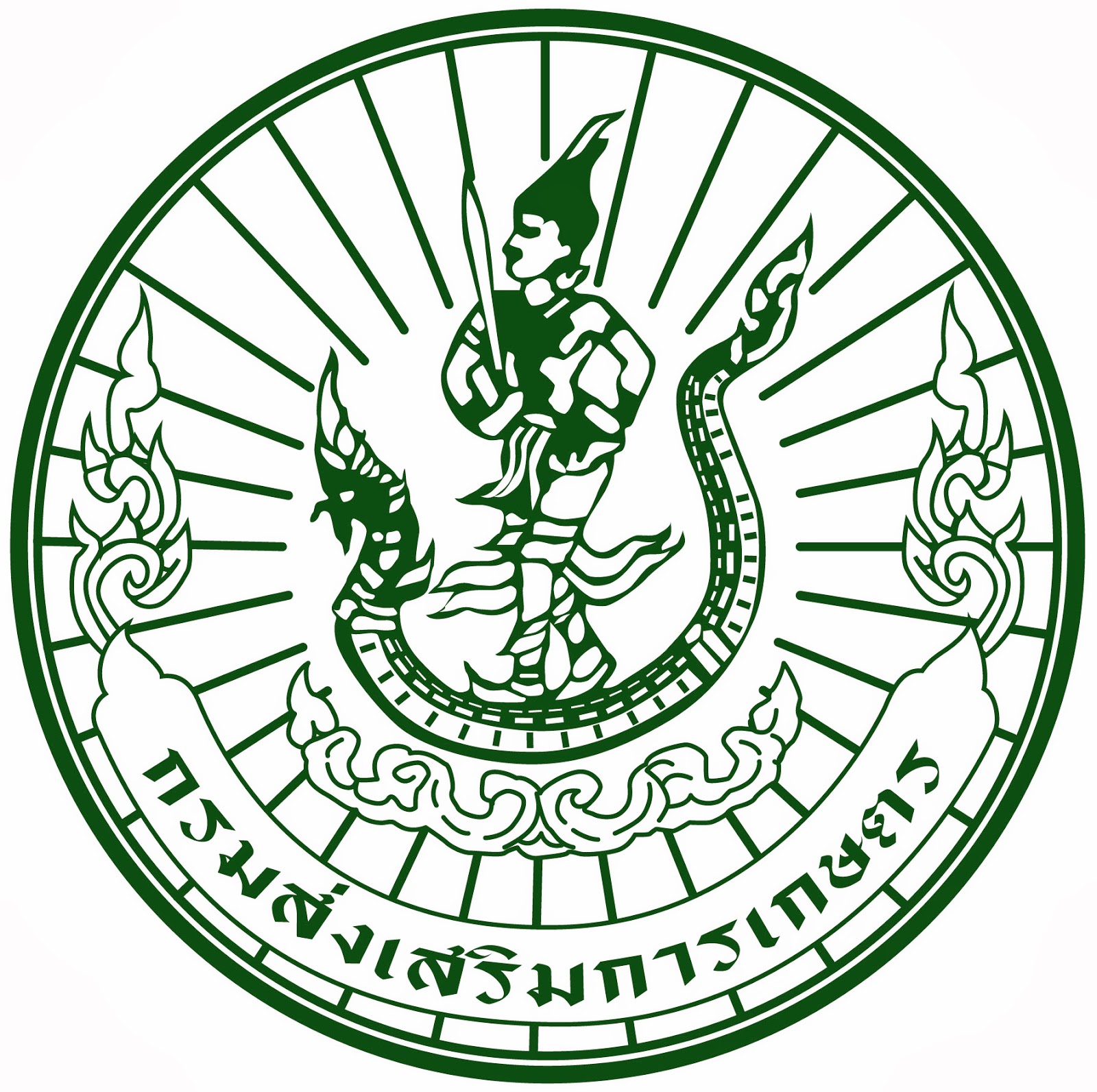 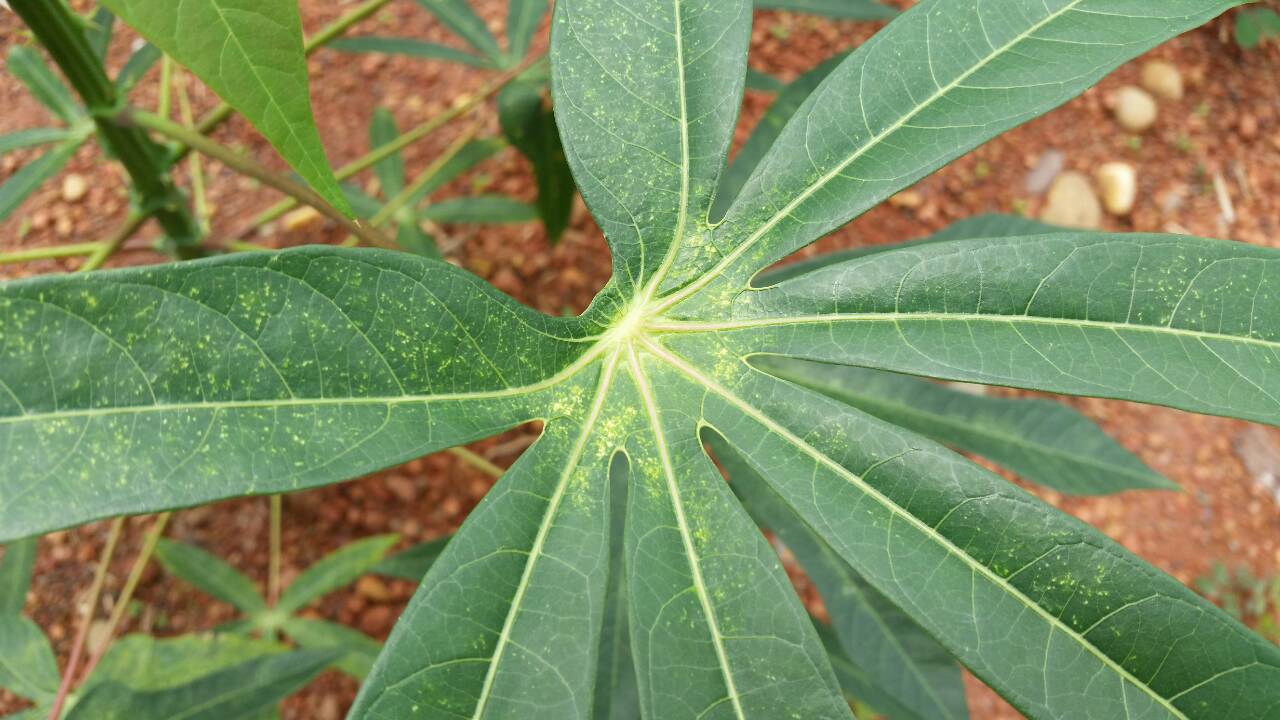 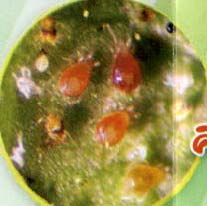 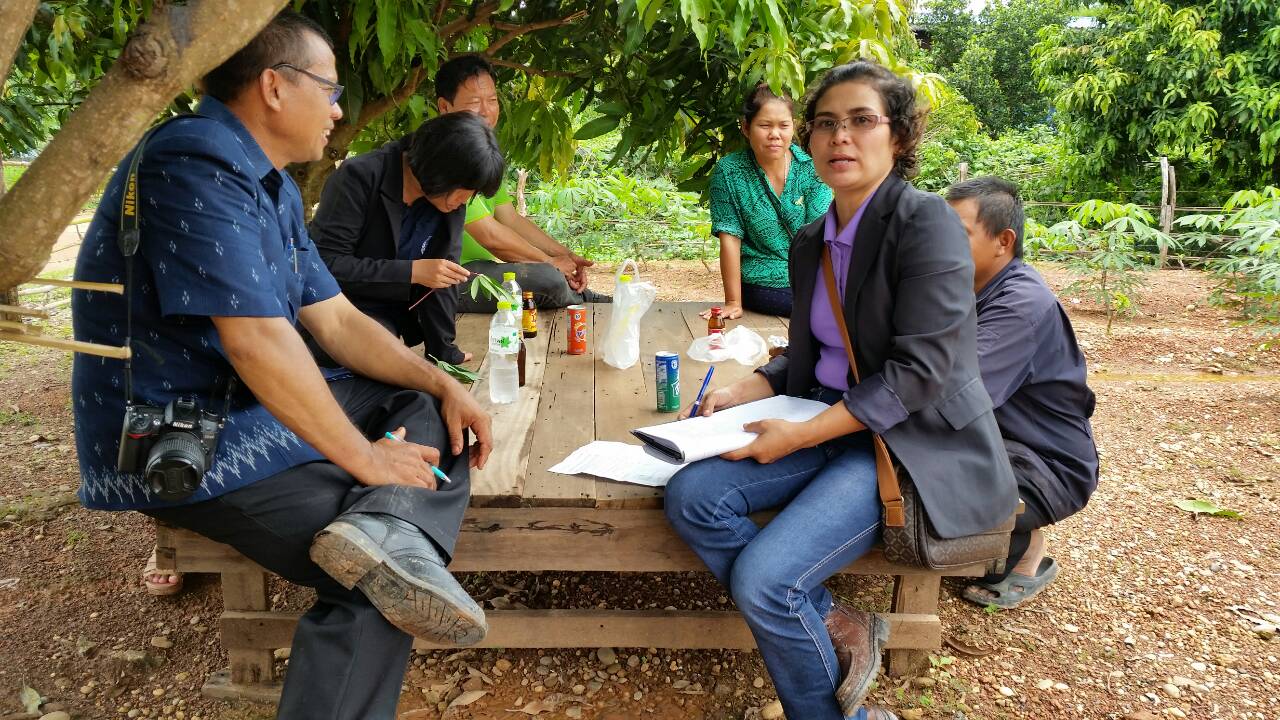 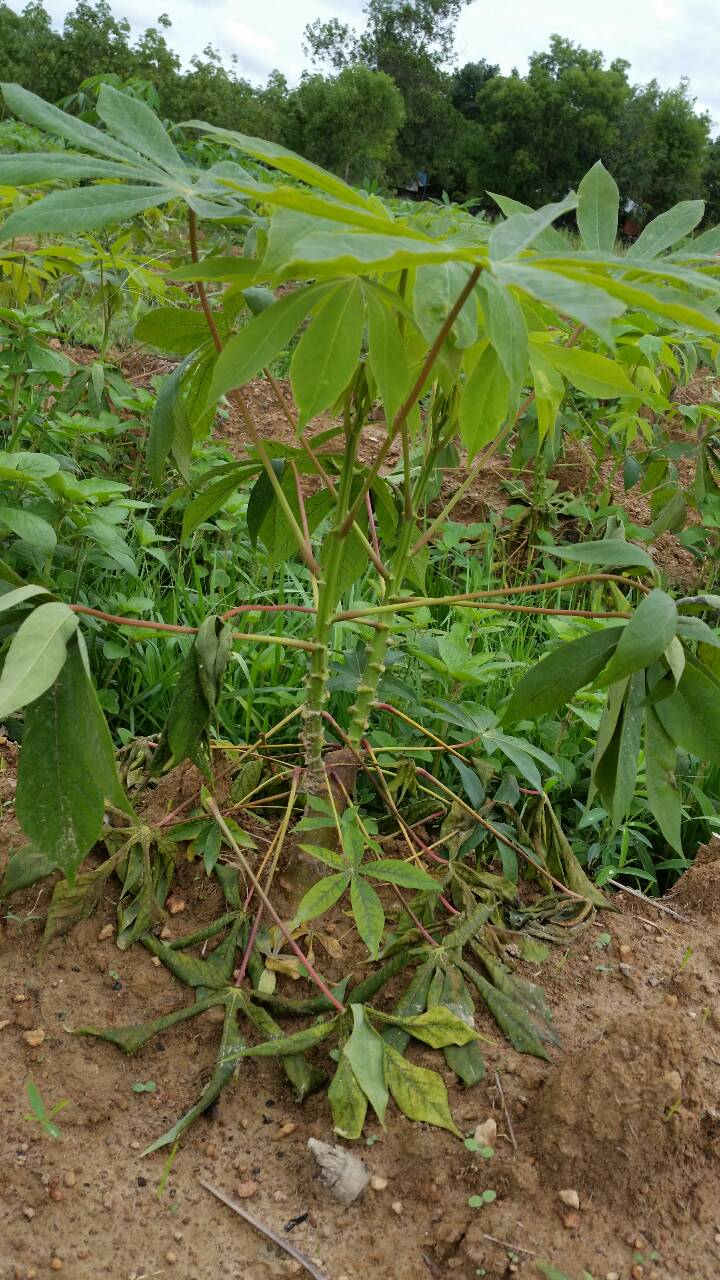 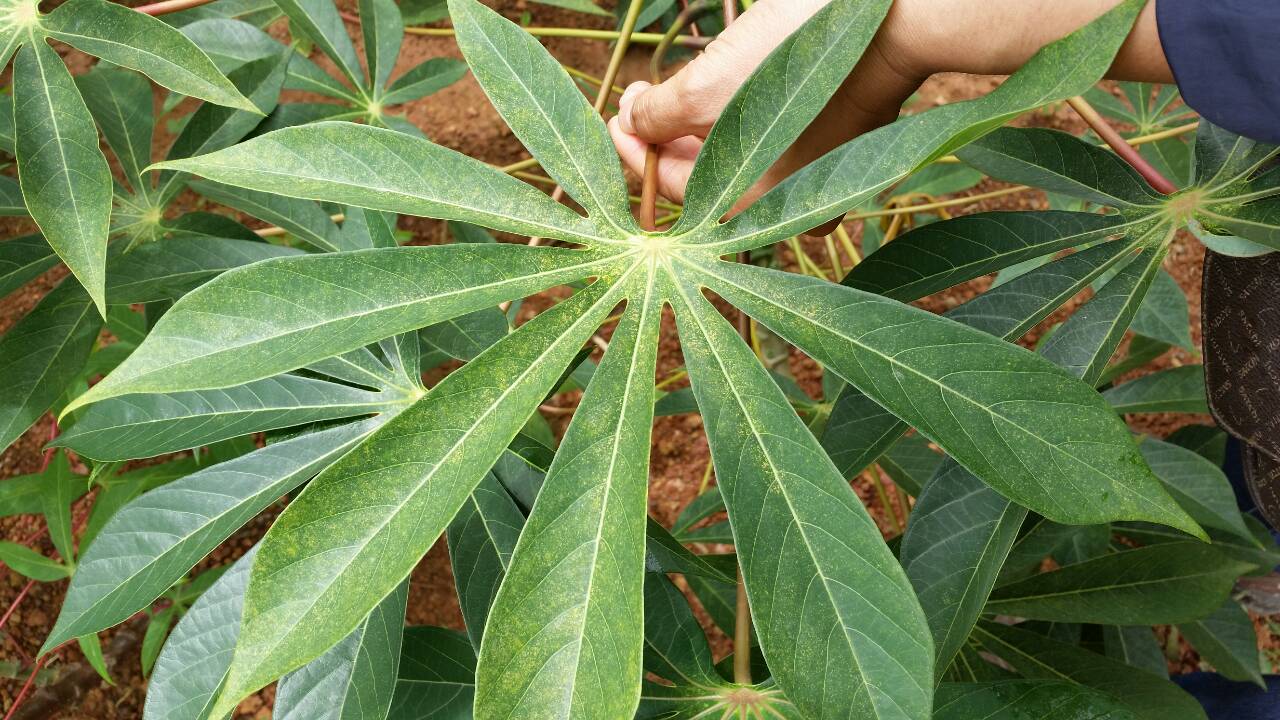 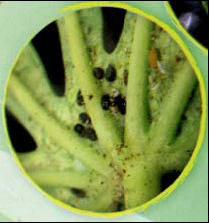 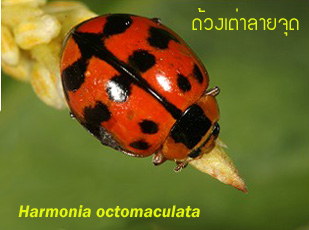 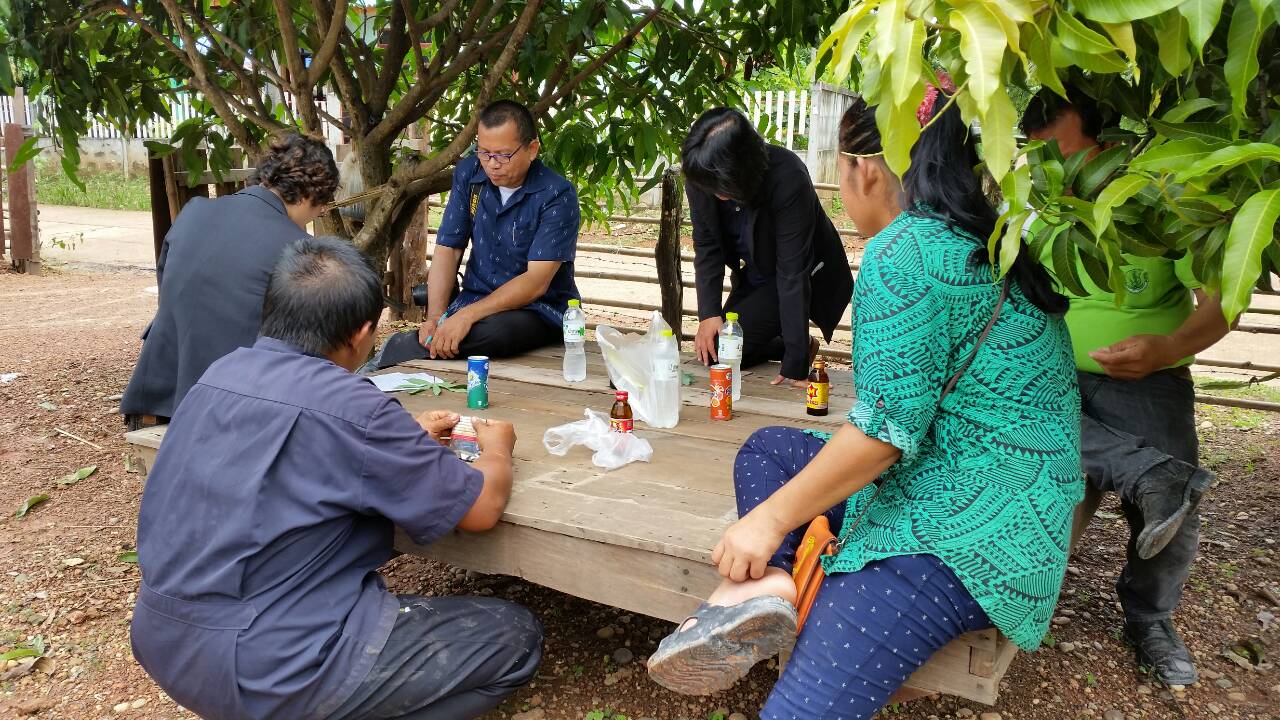 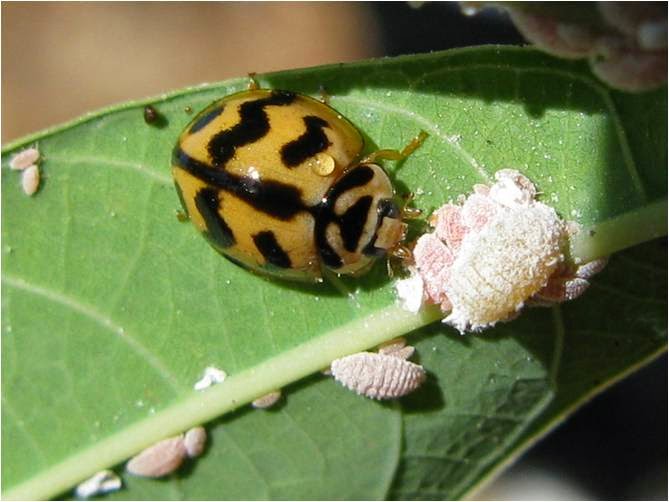 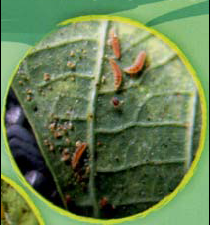 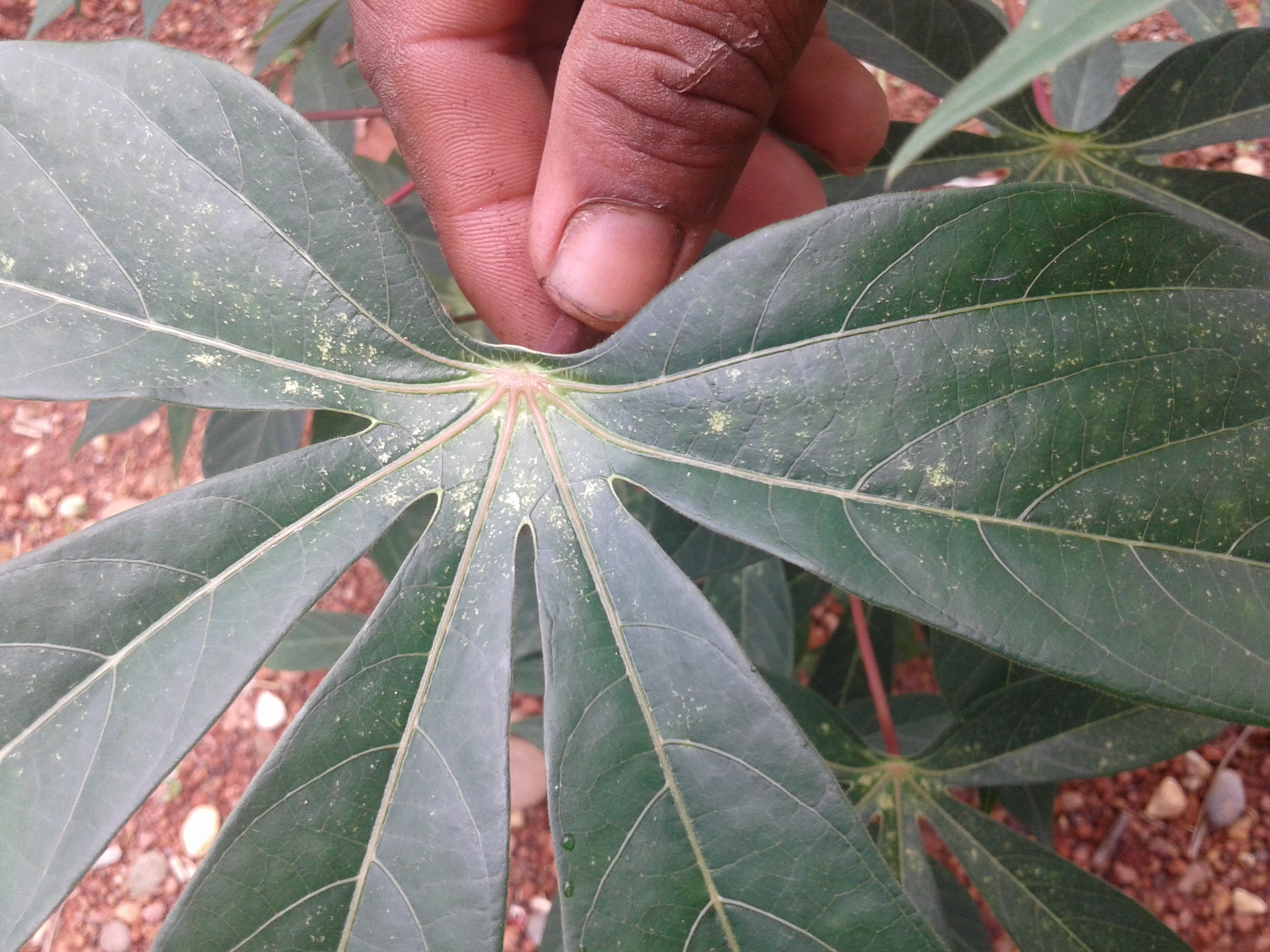 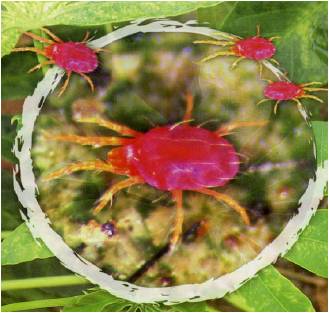 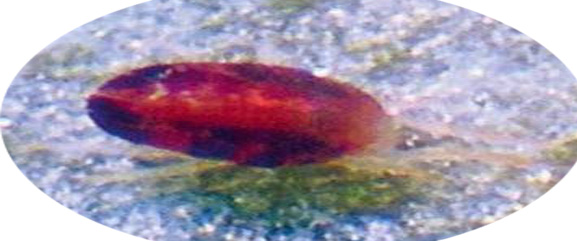 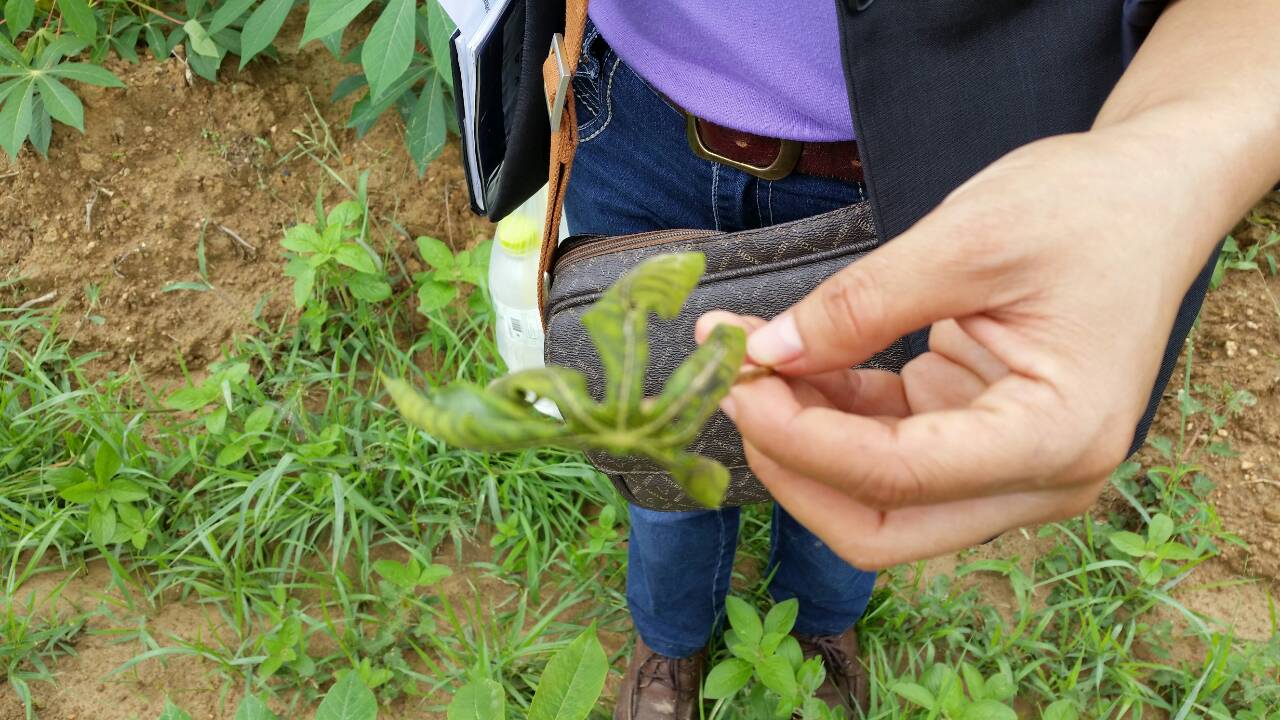 